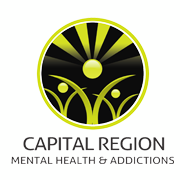 Capital Region Mental Health & Addictions AssociationLet’s Work Program 466 Queen Street PHONE: 506-458-1803 / FAX: 506-443-9001tami.bovaird@crmhaa.cawww.letswork.ca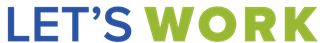 REFERRAL FORMDate: __________________________Client Information: Name: __________________________________________________________________Address: ________________________________________________________________Client Phone #: __________________________ Date of Birth: _____________________S.I.N #_________________________ Email Address: _____________________________Living accommodations (please specify):  ⁭ Client lives independently 		⁭ Family home        ⁭ in home support / care home⁭ Client is experiencing homelessness ⁭ Other:Highest level of education received: __________________________________________Current source of income: __________________________________________________Does the client have an employment goal: ⁭ yes ⁭ no ⁭ uncertain  If so, please specify: To access Let’s Work services, individuals must be “workforce ready”. To be workforce ready there is an assumption that a client is able to work without permanent supports, able to dedicate a reasonable amount of time towards their job search and be willing to engage in various activities (some independently) as outlined in the individualized employment action plan created with an Employment Counsellor.
Do you believe the client is “workforce ready”? ⁭ yes ⁭ no ⁭ uncertain  Type of work sought: Occasional / CasualPart time Full time Type(s) of work recommended: Identified Barriers:Relevant medical and psychiatric history including duration: Impact of mental health barriers/diagnosis/medications on daily functioning (please explain): History of suicidal or violent behavior?  ⁭ yes ⁭ no ⁭ uncertain (clarify as needed) Physical conditions/limitations/allergies, etc:  Does the Client have a Criminal Record? ⁭ yes ⁭ no ⁭ uncertain  Other Information: Referred by: _____________________________________ Phone #: ________________Relationship to Client: _____________________________________________________